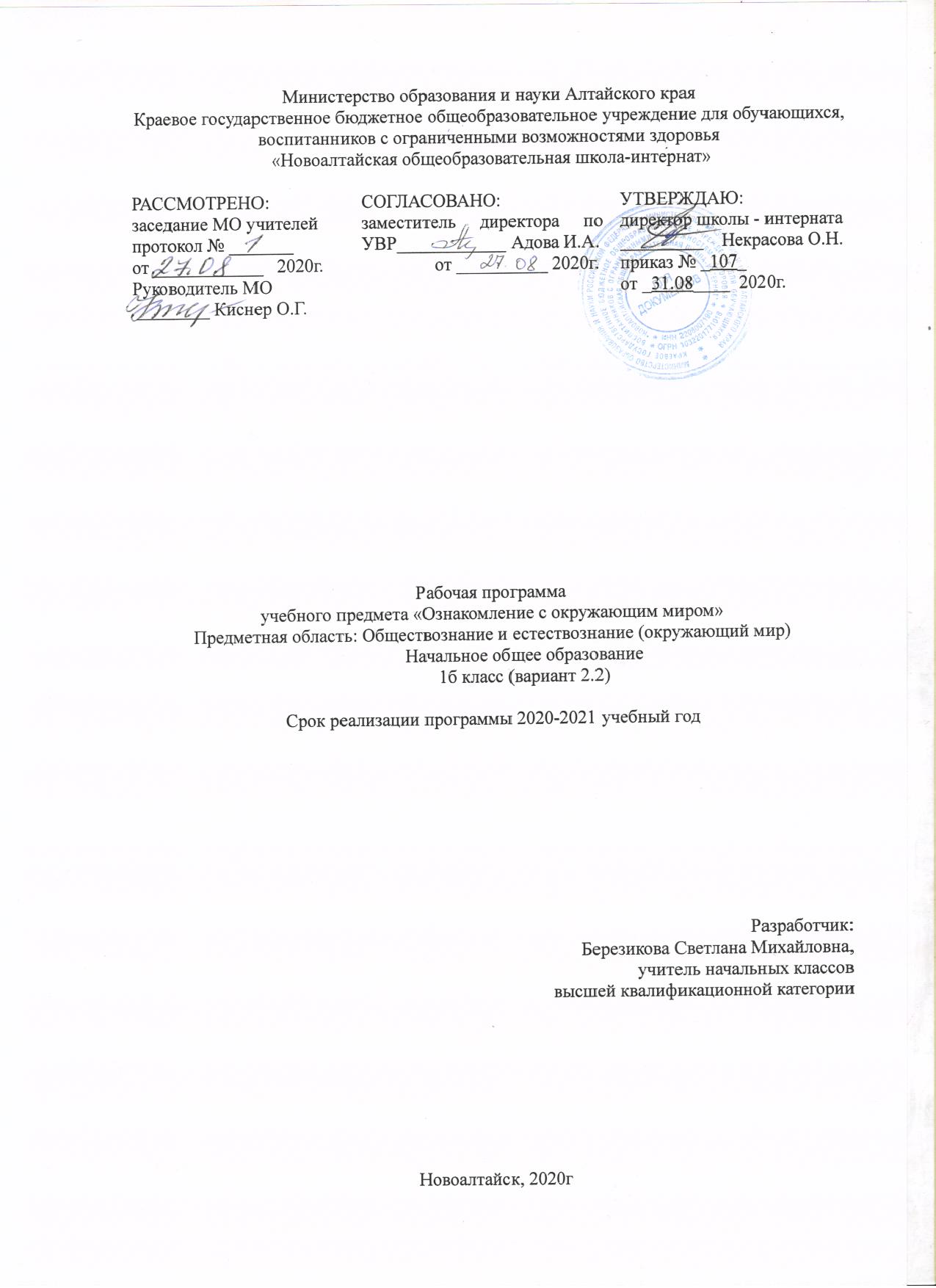 Пояснительная записка.Рабочая программа начального общего образования по окружающему миру разработана в соответствии с требованиями основных нормативных документов:Федеральный закон от 29.12.2012г №273-ФЗ "Об образовании в Российской Федерации";Федеральный государственный образовательный стандарт начального общего образования обучающихся с ограниченными возможностями здоровья, утвержденного приказом Минобрнауки России от 19 декабря 2014 года № 1598;Приказ Министерства образования Российской Федерации от 31.03.2014 N 253 (ред. от 10.07.2013)«Об утверждении федерального перечня учебников, рекомендуемых к использованию при реализации имеющих государственную аккредитацию образовательных программ начального общего, основного общего, среднего общего образования» на 2014/2015 учебный год;Приказ Министерства образования Российской Федерации от 08.06.2015N 576«О внесении изменений в федеральный перечень учебников, рекомендуемых к использованию при реализации имеющих государственную аккредитацию образовательных программ начального общего, основного общего, среднего общего образования, утвержденный приказом Министерства образования и науки Российской Федерации от 31.03.2014№ 253»;«Санитарно-эпидемиологические требования к условиям и организации обучения и воспитания в организациях, осуществляющих образовательную деятельность по адаптированным основным общеобразовательным программам для обучающихся с ограниченными возможностями здоровья» («СанПиН 2.4.2.3286-15» Постановление Главного государственного санитарного врача РФ от 10.07.2015 №26).Рабочая программа по предмету «Окружающий мир» для 1 класса составлена в соответствии с Федеральным государственным образовательным стандартом начального общего образования для детей с ОВЗ, с учетом адаптированной основной общеобразовательной программы начального общего образования для слабослышащих и позднооглохших детей (вариант 2.2) и программы общеобразовательных учреждений «Окружающий мир1-4 классы» Сборник рабочих программ «Школа Росссии»1 – 4 классы/ Москва «Просвещение» 2011 год. Автор Плешаков А.А. Учебник «Окружающий мир». 1 класс. Плешаков А.А. В 2 ч. М.«Просв.» 2017. Плешаков А.А.. «Окружающий мир». Рабочая тетрадь.1 класс. В 2 ч Основными целями и задачами реализации содержания предмета являются:-Формирование уважительного отношения к семье, населенному пункту, в котором проживают дети, к России, ее природе и культуре;-Осознание ребенком многообразия окружающего мира, своего места в нем;-Формирование модели здоровьесберегающего и безопасного поведения в условиях повседневной жизни и различных опасных ситуациях;-Формирование компетенций  для обеспечения экологического и этически обоснованного поведения в природной среде, эффективного взаимодействия в социуме.Предмет окружающий мир входит в предметную область обществознания и естествознания (окружающий мир).Общая характеристика учебного предметаУчебный предмет «Окружающий мир» помогает обучающемуся в формировании личностного восприятия, эмоционально положительного отношения к миру природы и культуры, воспитывает духовность, активность, компетентность подрастающего поколения России, способного на созидание во имя родной страны и планеты Земля. Знакомство с началами естественных и социально гуманитарных наук в их единстве и взаимосвязях дает ученику ключ к осмыслению личного опыта, позволяет найти свое место в ближайшем окружении, прогнозировать направление своих личных интересов. В ходе его изучения школьники овладевают практико-ориентированными знаниями для развития их экологической и культурологической грамотности и соответствующих ей компетенций: В основе методики преподавания предмета лежит проблемно-поисковый подход, обеспечивающий «открытие» детьми нового знания и активное освоение различных способов познания окружающего. При этом используются разнообразные методы и формы обучения: наблюдение, практические работы и опыты, дидактические и ролевые игры, учебные диалоги, моделирование объектов и явлений окружающего мира, экскурсии и учебные прогулки, встречи с людьми различных профессий и другие формы работы.Место учебного предмета в учебном планеРабочая программа соответствует учебному плану образовательного учреждения и рассчитана на 66 часов (33 учебных недели по 2 часа в неделю).Личностные, метапредметные и предметные результаты освоения предмета.Личностные результаты:У обучающегося будут сформированы:• первичное представление о гражданской идентичности в форме осознания «Я» как юного гражданина России, одновременно осознающего свою принадлежность к определённому этносу;• умение использовать позитивную лексику, передающую положительные чувства в отношении своей Родины;• первичное представление о ценностях многонационального российского общества (образ Родины как семьи разных народов, образ Москвы как духовной ценности, важной для разных народов);• ценностные представления о своей семье и своей малой родине;• первичные представления об изменении человека и окружающего мира с течением времени, овладение первоначальными навыками адаптации в изменяющемся мире на основе представлений о развитии техники, в том числе электронной;представление о новой социальной роли ученика, правилах школьной жизни (быть готовым к уроку, бережно относиться к школьным принадлежностям — учебнику, рабочей тетради и др.);• положительное отношение к школе и учебной деятельности;• первичное представление о личной ответственности за свои поступки через бережное отношение к природе и окружающему миру в целом;• эстетические чувства, впечатления от восприятия предметов и явлений окружающего мира;•  этические чувства, эмоционально-нравственная отзывчивость на основе взаимодействия с другими людьми и с природой, доброжелательное отношение к сверстникам, стремление прислушиваться к мнению одноклассников;• потребность сотрудничества со взрослыми и сверстниками на основе взаимодействия при выполнении совместных заданий;• первоначальная установка на безопасный, здоровый образ жизни через выявление потенциальной опасности окружающих предметов, знакомство с правилами безопасности в быту, при переходе улицы, в транспорте, осознание важности правильной подготовки ко сну, правильного питания, выполнения гигиенических процедур;• бережное отношение к материальным и духовным ценностям через знакомство с трудом людей разных профессий. МетапредметныеРегулятивныеОбучающийся научится:• понимать и принимать учебную задачу, сформулированную учителем;• сохранять учебную задачу урока (воспроизводить её в ходе урока по просьбе учителя);• выделять из темы урока известные знания и умения;• планировать своё высказывание (продумывать, что сказать вначале, а что — потом);• планировать свои действия на отдельных этапах урока (целеполагание, проблемная ситуация, работа с информацией и пр. по усмотрению учителя);• сверять выполнение работы по алгоритму, данному в учебнике или рабочей тетради;• осуществлять контроль, коррекцию и оценку результатов своей деятельности, используя «Странички для самопроверки»;• фиксировать в конце урока удовлетворённость/неудовлетворённость своей работой на уроке (с помощью средств, предложенных учителем), позитивно относиться к своим успехам/неуспехам.ПознавательныеОбучающийся научится:• понимать и толковать условные знаки и символы, используемые в учебнике для передачи информации (условные обозначения, выделения цветом, оформление в рамки и пр.);• находить и выделять под руководством учителя необходимую информацию из текстов, иллюстраций, в учебных пособиях и пр.;• понимать схемы учебника, передавая содержание схемы в словесной форме;• понимать содержание текста, интерпретировать смысл, применять полученную информацию при выполнении заданий учебника, рабочей тетради или предложенных учителем;• анализировать объекты окружающего мира с выделением отличительных признаков;• проводить сравнение и классификацию объектов по заданным критериям;• устанавливать элементарные причинно-следственные связи;• строить рассуждение (или доказательство своей точки зрения) по теме урока в соответствии с возрастными нормами;• проявлять индивидуальные творческие способности при выполнении рисунков, схем, подготовке сообщений и пр.;• располагать рассматриваемые объекты, события и явления на шкале относительного времени «раньше — теперь».КоммуникативныеОбучающийся научится:• включаться в диалог с учителем и сверстниками;• формулировать ответы на вопросы;• слушать партнёра по общению (деятельности), не перебивать, не обрывать на полуслове, вникать в смысл того, о чём говорит собеседник;• договариваться и приходить к общему решению; •  излагать своё мнение и аргументировать свою точку зрения;• интегрироваться в группу сверстников, проявлять стремление ладить с собеседниками, не демонстрировать превосходство над другими, вежливо общаться;• признавать свои ошибки, озвучивать их, соглашаться, если на ошибки указывают другие;• употреблять вежливые слова в случае неправоты «Извини, пожалуйста», «Прости, я не хотел тебя обидеть», «Спасибо за замечание, я его обязательно учту» и др.;• понимать и принимать совместно со сверстниками задачу групповой работы (работы в паре), распределять функции в группе (паре) при выполнении заданий;• строить монологическое высказывание, владеть диалогической формой речи (с учётом возрастных особенностей, норм);• готовить небольшие сообщения с помощью взрослых (родителей, воспитателя ГПД и пр.) по теме проекта.Предметные результатыОбучающийся научится:• правильно называть родную страну, родной город, село (малую родину);• различать флаг и герб России;• узнавать некоторые достопримечательности столицы;• называть по именам, отчествам и фамилиям членов своей семьи;• проводить наблюдения в окружающем мире с помощью взрослого; • проводить опыты с водой, снегом и льдом;• различать изученные объекты природы (камни, растения, животных, созвездия);• различать овощи и фрукты;• определять с помощью атласа-определителя растения и животных;• описывать по плану дерево, рыбу, птицу, своего домашнего питомца (кошку, собаку);• сравнивать растения, животных, относить их к определённым группам;• сравнивать реку и море;• использовать глобус для знакомства с формой нашей планеты;• находить на глобусе холодные и жаркие районы;• различать животных холодных и жарких районов;• изготавливать модели Солнца, звёзд, созвездий, Луны;• различать прошлое, настоящее и будущее;• называть дни недели и времена года в правильной последовательности;• соотносить времена года и месяцы;• находить некоторые взаимосвязи в окружающем мире;• объяснять причины возникновения дождя и ветра;• перечислять цвета радуги в правильной последовательности;• ухаживать за комнатными растениями, животными живого уголка;• мастерить простейшие кормушки и подкармливать птиц;• раздельно собирать мусор в быту;• соблюдать правила поведения в природе;• правильно готовиться ко сну, чистить зубы и мыть руки;• подбирать одежду для разных случаев;• правильно обращаться с электричеством и электроприборами;• правильно переходить улицу;• соблюдать правила безопасной езды на велосипеде;• различать виды транспорта;• соблюдать правила безопасности в транспортеКритерии и нормы оценки достижения планируемых результатовТекущий контроль – наиболее оперативная, динамичная и гибкая проверка результатов обучения. Обычно он сопутствует процессу становления умения и навыка, поэтому проводится на первых этапах обучения, когда ещё трудно говорить о сформированности умений и навыков учащихся.Это даёт учителю и ученику возможность своевременно отреагировать на недостатки, выявить их причины и принять необходимые меры к устранению; возвратиться к ещё не усвоенным операциям и действиям.Текущий контроль особенно возможен для учителя как средство своевременной корректировки своей деятельности, внесения изменений в планирование последующего обучения и предупреждения неуспеваемости. Тематический контроль заключается в проверке усвоения программного материала по каждой крупной теме урока. Итоговый контроль проводится как оценка результатов обучения за определенный, достаточно большой промежуток учебного времени – полугодие, годОбобщающие тематические уроки;Тестовые задания.Содержание учебного предмета.Человек и природа. Признаки предметов (цвет, форма, сравнительные размеры и др.). Примеры явлений природы. Смена времён года. Снегопад, листопад, перелёты птиц, смена времени суток, рассвет, закат, ветер, дождь, гроза.Звёзды и планеты. Солнце — ближайшая к нам звезда, источник света и тепла для всего живого на Земле. Земля — планета, общее представление о форме и размерах Земли. Времена года, их особенности (на основе наблюдений). Смена времён года в родном крае на основе наблюдений. Погода, её составляющие (температура воздуха, облачность, осадки, ветер). Наблюдение за погодой своего края. Водоёмы родного края (названия, краткая характеристика на основе наблюдений). Растения, их разнообразие. Части растения (корень, стебель, лист, цветок, плод, семя). Условия, необходимые для жизни растения (свет, тепло, воздух, вода). Деревья, кустарники, травы. Дикорастущие и культурные растения. Роль растений в природе и жизни людей, бережное отношение человека к растениям. Грибы: съедобные и ядовитые. Правила сбора грибов. Животные, их разнообразие. Условия, необходимые для жизни животных (воздух, вода, тепло, пища). Насекомые, рыбы, птицы, звери, их отличия. Дикие и домашние животные. Роль животных в природе и жизни людей, бережное отношение человека к животным. Лес, луг, водоём — единство живой и неживой природы (солнечный свет, воздух, вода, почва, растения, животные). Положительное и отрицательное влияние деятельности человека на природу (в том числе на примере окружающей местности). Правила поведения в природе. Общее представление о строении тела человека. Личная ответственность каждого человека за состояние своего здоровья и здоровья окружающих его людей. Человек и общество Семья — самое близкое окружение человека. Взаимоотношения в семье и взаимопомощь членов семьи. Оказание посильной помощи взрослым. Имена и фамилии членов семьи. Правила поведения в школе, на уроке. Обращение к учителю. Классный, школьный коллектив, совместная учёба, игры, отдых. Составление режима дня школьника. Общественный транспорт. Транспорт города или села. Наземный, воздушный и водный транспорт. Правила пользования транспортом. Средства массовой информации: радио, телевидение, пресса, Интернет. Наша Родина — Россия, Российская Федерация. Ценностно-смысловое содержание понятий «Родина», «Отечество», «Отчизна». Государственная символика России: Государственный герб России, Государственный флаг РоссииМосква — столица России. Достопримечательности Москвы: Кремль, Красная площадь, Большой театр и др. Расположение Москвы на карте. Россия — многонациональная страна. Народы, населяющие Россию, их обычаи, характерные особенности быта (по выбору). Правила безопасной жизни Ценность здоровья и здорового образа жизни. Режим дня школьника, чередование труда и отдыха в режиме дня; личная гигиена. Личная ответственность каждого человека за сохранение и укрепление своего физического и нравственного здоровья. Дорога от дома до школы, правила безопасного поведения на дорогах, в лесу, на водоѐме в разное время года. Правила пожарной безопасности, основные правила обращения с газом, электричеством, водой. Правила безопасного поведения в природе. Забота о здоровье и безопасности окружающих людей — нравственный долг каждого человека. Тематическое планирование по предмету «Окружающий мир»Учебно – методические средства обучения.Календарно-тематическое планирование№ /пНазвание разделаКол-во часов.1Задавайте вопросы !Знакомство с учебником.11Кто и что? 252Как, откуда и куда? 153Где и когда? 144Почему и зачем? 11Всего:66Реквизиты программыУМКобучающихсяУМКучителя-«Окружающий мир1-4 классы» Сборник рабочих программ «Школа Росссии»1 – 4 классы/ Москва «Просвещение» 2011 год. Автор Плешаков А.А.- Учебник «Окружающий мир». 1 класс. Плешаков А.А. В 2 ч. М.«Просв.» 2017. --Плешаков А.А.. «Окружающий мир». Рабочая тетрадь.1 класс. В 2 ч-«Окружающий мир1-4 классы» Сборник рабочих программ «Школа Росссии»1 – 4 классы/ Москва «Просвещение» 2011 год. Автор Плешаков А.А.- Учебник «Окружающий мир». 1 класс. Плешаков А.А. В 2 ч. М.«Просв.» 2017 --Плешаков А.А.. «Окружающий мир». Рабочая тетрадь.1 класс. В 2 ч№ п/пДатаНазвание разделов и темДеятельность учащихсяУчебный материалРечевой материал1Задавайте вопросы ! Знакомство с учебником и пособиями.Учащиеся осваивают первоначальные умения задавать вопросы; вступать в учебный диалог; пользоваться условными обозначениями учебника; различать способы и средства познания окружающего мира;оценивать результаты своей работы на урокеУчебник «Окружающий мир». 1 класс. Плешаков А.А. В 2 ч. М.«Просв.» 2017. Плешаков А.А.. «Окружающий мир». Рабочая тетрадь.1 класс. В 2 чМуравей Вопросик, Мудрая ЧерепахаЗадавайте вопросы2Кто и что?»25Что мы знаем о народах России?Понимать учебную задачу урока и стре- миться её выполнить; рассматривать иллюстрации учебника, сравнивать лица и национальные костюмы представителей разных народов; работать в паре: рассказывать (по фотографиям и личным впечатлениям) о национальных праздниках; обсуждать, чем различаются народы России и что связывает их в единую семью; работать со взрослыми: находить информацию о народах своего края; отвечать на итоговые вопросы и оценивать свои достижения на урокеСтр.6Народы России дружная семья.Род, родители, народ, родство3Национальные праздники народов России. Основные традиционные религии.Понимать учебную задачу урока и стремиться её выполнить; рассматривать иллюстрации учебника, сравнивать лица и национальные костюмы представителей разных народов; работать в паре: рассказывать (по фотографиям и личным впечатлениям) о национальных праздниках; обсуждать, чем различаются народы РоссииСтр.15Русская масленица, Сабантуй4Что мы знаем о Москве?Понимать учебную задачу урока и стремиться её выполнить;-рассматривать иллюстрации учебника, извлекать из них нужную информацию о Москве;-узнавать достопримечательности столицы;-рафиям о жизни москвичей — своих сверстников;-отвечать на итоговые вопросы и оценивать свои достижения на урокеСтр.18Москва, Кремль, Красная площадь,Метро, зоопарк5Проект «Моя малая Родина».В ходе выполнения  проекта  первоклассники с помощью взрослых учатся:-фотографировать наиболее значимые достопримечательности своей малой родины;-находить в семейном  фотоархиве соответствующий материал;-интервьюировать членов своей семьи об истории и достопримечательностях своей малой родины;Стр.20Проект, города, села, реки6Что у нас над головой?Звезды и созвездия. Созвездия Большой медведицыПонимать учебную задачу урока и стремиться её выполнить;наблюдать и сравнивать дневное и ночное небо, рассказывать о нём;моделировать форму Солнца;работать в паре: моделировать форму созвездий;работать со взрослыми: находить на ночном небе ковш Большой Медведицы; проводить наблюдения за созвездиями, Луной, погодой (по заданиям рабочей тетради);отвечать на итоговые вопросы и оценивать свои достижения на урокеСтр.23Небо днем, ночью7Что у нас под ногами?Понимать учебную задачу урока и стремиться её выполнить;группировать объекты неживой природы (камешки) по разным признакам;практическая работа: определять образ- цы камней по фотографиям, рисункам атласа- определителя;различать гранит, кремень, известняк;работать в паре: использовать пред ставленную информацию для получения новых знаний, осуществлять самопроверку;Стр.248Что общего у разных растений?Понимать учебную задачу урока и стремиться её выполнить;рассматривать иллюстрации учебника, извлекать из них нужную информацию;практическая работа в группе: находить, показывать и называть у растений их части;Стр.28Корень, стебель, ствол, ветки, листья9Что растет на подоконнике?Понимать учебную задачу урока и стремиться её выполнить;наблюдать комнатные растения школы иузнавать их по рисункам;практическая работа: определять комнатные растения с помощью атласа-определителя;различать изученные растения;работать в паре: использовать пред ставленную информацию для получения новых знаний о родине комнатных растений, осуществлять самопроверку;приводить примеры комнатных растений;Стр.30Комнатные растения: герань, плющь, фикус10Что растет на клумбе?Понимать учебную задачу урока и стремиться её выполнить;наблюдать растения клумбы и дачного участка и узнавать их по рисункам; практическая работа: определять растения цветника с помощью атласа-определителя;Стр.32Цветы: астры, бархатцы, незабудки.11Что это за листья?Понимать учебную задачу урока и стремиться её выполнить;наблюдать осенние изменения окраски листьев на деревьях;узнавать листья в осеннем букете, в гербарии, на рисунках и фотографиях;сравнивать и группировать листья по различным признакам;практическая работа в группе: определять деревья по листьям;Стр.35Листья клена, тополя, березы, акации12Что такое хвоинки?Понимать учебную задачу урока и стремиться её выполнить;различать лиственные и хвойные деревья;практическая работа в группе: опред лять деревья с помощью атласа-определителя;сравнивать ель и сосну;Стр.38Хвойные деревья: сосна, ель13Кто такие насекомые? Главный признак насекомых -шесть ног.Понимать учебную задачу урока и стремиться её выполнить;рассматривать иллюстрации учебника, извлекать из них информацию о строении насекомых, сравнивать части тела различных насекомых;работать в паре: узнавать насекомых на рисунке, определять насекомых с помощью атласа-определителя,Стр.39Насекомые: муха, комар, жук, кузнечик, бабочка14Разнообразие насекомых.Понимать учебную задачу урока и стремиться её выполнить;рассматривать иллюстрации учебника, извлекать из них информацию о строении насекомых, сравнивать части тела различных насекомых;работать в паре: узнавать насекомых на рисунке, определять насекомых с помощью атласа-определителя,Стр.39Насекомые: муха, комар, жук, кузнечик, бабочка15Кто такие рыбы?Понимать учебную задачу урока и стремиться её выполнить;рассматривать иллюстрации учебника, извлекать из них нужную информацию;моделировать строение чешуи рыбы с помощью монет или кружочков из фольги;Стр.40Рыбы: щука, карась, окунь. Хвост, чешуя, плавники.16Морские и речные рыбыПонимать учебную задачу урока и стремиться её выполнить;рассматривать иллюстрации учебника, извлекать из них нужную информацию;моделировать строение чешуи рыбы с помощью монет или кружочков из фольгиСтр.43Рыбы: щука, карась, окунь. Хвост, чешуя, плавники. Горбуша, кит, акула17Кто такие птицы?Понимать учебную задачу урока и стремиться её выполнить;рассматривать иллюстрации учебника, извлекать из них нужную информацию;Стр.45Птицы: скворцы, ласточки, воробьи, синицы, голуби.18Кто такие звери?Понимать учебную задачу урока и стремиться её выполнить;рассматривать иллюстрации учебника, извлекать из них нужную информацию;практическая работа: исследовать строение шерсти зверей;работать в паре: узнавать зверей на рисунке, определять зверей с помощью атласа- определителя, проводить самопроверку;Стр.48Звери.19Что нас окружает дома?Понимать учебную задачу урока и стремиться её выполнить;характеризовать назначение бытовых предметов;находить на рисунке предметы определённых групп; работать в паре: группировать предметы домашнего обихода; проводить взаимопроверку;приводить примеры предметов разных групп;Стр.50Предметы домашнего обихода: телевизор, холодильник, пылесос,утюг20Что умеет компьютер?Понимать учебную задачу урока и стремиться её выполнить;определять составные части компьютера;характеризовать назначение частей компьютера;сравнивать стационарный компьютер и ноутбук;Стр.56компьютер и ноутбук;21Что вокруг нас может быть опасным?Понимать учебную задачу урока и стремиться её выполнить;выявлять потенциально опасные предме- ты домашнего обихода;характеризовать опасность бытовых предметов;работать в паре: формулировать правила перехода улицы, проводить самопроверку;моделировать устройство светофора;оценивать своё обращение с предметами домашнего обихода и поведение на дороге;Стр.59правила перехода улицы, светофор22На что похожа наша планета?Понимать учебную задачу урока и стремиться её выполнить;выдвигать предположения и доказывать их; использовать глобус для знакомства с фор- мой нашей планеты; работать в паре: рассматривать рисунки- схемы и объяснять особенности движения Земли;моделировать форму Земли;Стр.63Планета Земля, круглая23Проверим себя и оценим свои достижения по разделу «Что? и кто?»Выполнять тестовые задания учебника;выступать с сообщениями, иллюстрировать их наглядными материалами;обсуждать выступления учащихся;оценивать свои достижения и достижения других учащихсяКарточка №1Назови: Кто? Что?24Как, откуда и куда?»15Как живет семья?Понимать учебную задачу данного урока и стремиться её выполнить;рассказывать о жизни семьи по рисункам учебника;называть по именам (отчествам, фамилиям) членов своей семьи;рассказывать об интересных событиях в жизни своей семьи;оценивать значение семьи для человека и общества.Стр.64Семья: мама, папа, бра, сестра25Проект «Моя семья»Понимать учебную задачу данного урока и стремиться её выполнить;рассказывать о жизни семьи по рисункам учебника;называть по именам (отчествам, фамилиям) членов своей семьи;рассказывать об интересных событиях в жизни своей семьи;оценивать значение семьи для человека и общества.Стр. 68Проект «Моя семья»26Откуда в наш дом приходит вода и куда она уходит?Понимать учебную задачу урока и стремиться её выполнить;прослеживать по рисунку-схеме путь воды;обсуждать необходимость экономии воды;выяснять опасность употребления загрязнённой воды;практическая работа: проводить опыты, показывающие загрязнение воды и её очистку;Стр.70Вода чистая, холодная, грязная27Откуда в наш дом приходит электричество?Понимать учебную задачу урока и стремиться её выполнить;отличать электроприборы от других бытовых предметов, не использующих электричество;запомнить правила безопасности при обращении с электричеством и электроприборами;анализировать схему выработки электричества и способа его доставки потребителям; обсуждать необходимость экономии электроэнергии; практическая работа в паре: собиратьпростейшую электрическую цепь;Стр.72ЭлектричествоЭлектроприборыэлектрическую цепь;28Как путешествует письмо?Понимать учебную задачу урока и стремиться её выполнить;наблюдать за работой почты и рассказывать о ней;работать в паре: строить из разрезных де- талей схему доставки почтовых отправлений, рассказывать по схеме о путешествии письма, проводить взаимопроверку;различать почтовые отправления: письма, бандероли, посылки, открытки;работать в группе: высказывать предположения о содержании иллюстраций и осуществлять самопроверку;отвечать на итоговые вопросы и оцени вать свои достижения на уроке28Как путешествует письмо?Понимать учебную задачу урока и стремиться её выполнить;наблюдать за работой почты и рассказывать о ней;работать в паре: строить из разрезных де- талей схему доставки почтовых отправлений, рассказывать по схеме о путешествии письма, проводить взаимопроверку;различать почтовые отправления: письма, бандероли, посылки, открытки;работать в группе: высказывать предположения о содержании иллюстраций и осуществлять самопроверку;отвечать на итоговые вопросы и оцени вать свои достижения на урокеПисьмо, почта, почтальон29Куда текут реки?Понимать учебную задачу урока и стремиться её выполнить;прослеживать по рисунку  схеме путь воды из реки в море;сравнивать реку и море;различать пресную и морскую воду;практическая работа в паре: рассматривать морскую соль и проводить опыт по «изготовлению» морской воды;-отвечать на итоговые вопросы и оценивать свои достижения на урокеРека, русло, исток30Откуда берутся снег и лед? Снег и лед.Понимать учебную задачу урока и стремиться её выполнить;практическая работа в группе: проводить опыты по исследованию снега и льда в соответствии с инструкциями, формулировать выводы из опытов;наблюдать форму снежинок и отображатьеё в рисунках;отвечать на итоговые вопросы и оценивать свои достижения на урокеСнег, лед31Исследование свойств снега и льдаПонимать учебную задачу урока и стремиться её выполнить;практическая работа в группе: проводить опыты по исследованию снега и льда в соответствии с инструкциями, формулировать выводы из опытов;наблюдать форму снежинок и отображатьеё в рисунках;отвечать на итоговые вопросы и оценивать свои достижения на урокеСнег и лед холодные, в тепле тают32Как живут растения?Понимать учебную задачу урока и стремиться её выполнить;наблюдать за ростом и развитием растений, рассказывать о своих наблюдениях;прослеживать по рисунку-схеме этапы жизни растения;формулировать выводы об условиях, не- обходимых для жизни растений;практическая работа в паре: ухаживатьза комнатными растениями;отвечать на итоговые вопросы и оценивать свои достижения на урокеРастения в городе, дома, на даче, в огороде33Как живут животные?Понимать учебную задачу урока и стремиться её выполнить;наблюдать за жизнью животных, рассказывать о своих наблюдениях;работать в группе: выполнять задания, формулировать выводы, осуществлять самопроверку; практическая работа в паре: ухаживатьза животными живого уголка;оценивать свои достижения на уроке.Животные живут около человека Человек заботится о животных34Как зимой помочь птицам?Понимать учебную задачу урока и стремиться её выполнить;наблюдать зимующих птиц, различать зимующих птиц по рисункам и в природе;обсуждать формы кормушек и виды корма для птиц;практическая работа в паре: изготавливать простейшие кормушки и подбирать из предложенного подходящий для птиц корм;запомнить правила подкормки птиц;отвечать на итоговые вопросы и оценивать свои достижения на урокеКак зимой помочь птицам? Кормушки для птиц35Откуда берется и куда девается мусорПонимать учебную задачу урока и стремиться её выполнить;определять с помощью рисунков учебника источники возникновения мусора и способы его утилизации;обсуждать важность соблюдения чистоты в быту, в городе и в природном окружении; необходимость раздельного сбора мусора;практическая работа в группе: сортировать мусор по характеру материала;сочинять и рассказывать сказочную историю по рисунку;отвечать на итоговые вопросы и оценивать свои достижения на урокеОткуда берется и куда девается мусорчистота в быту, в городе и в природном окружении36Откуда в снежках грязь?Понимать учебную задачу урока и стремиться её выполнить;практическая работа в паре: исследовать снежки и снеговую воду на наличие загрязнений;обсуждать источники появления загрязнений в снеге;формулировать предложения по защите окружающей среды от загрязнений;сочинять и рассказывать сказку на предложенную тему;отвечать на итоговые вопросы и оценивать свои достижения на урокеОткуда в снежках грязь загрязнений снеге;37Проверим себя и оценим свои достижения по разделу «Как, откуда и куда?»Выполнять тестовые задания учебника;выступать с подготовленными сообщениями, иллюстрировать их наглядными материалами;обсуждать выступления учащихся;оценивать свои достижения и достижения других учащихся«Как, откуда и куда?»38«Где и когда?»14Когда учиться интересно?Понимать учебную задачу урока и стремиться её выполнить;анализировать иллюстрации учебника, обсуждать условия интересной и успешной учёбы;работать в паре: сравнивать фотографии в учебнике, рассказывать о случаях взаимопомощи в классе;рассказывать о своём учителе; формулировать выводы из коллективного обсуждения;отвечать на итоговые вопросы и оценивать свои достижения на уроке39Проект мой класс и моя школа.В ходе выполнения проекта дети с помощью взрослых учатся:фотографировать наиболее интересные события в классе, здание школы, классную комнату и т. д.;коллективно составлять рассказ о школе и классе;презентовать итоги коллективного проекта, сопровождая рассказ фотографиями (слайдами);оформлять фотовыставку;оценивать результаты собственного труда и труда товарищейПроект мой класс и моя школа.39Проект мой класс и моя школа.В ходе выполнения проекта дети с помощью взрослых учатся:фотографировать наиболее интересные события в классе, здание школы, классную комнату и т. д.;коллективно составлять рассказ о школе и классе;презентовать итоги коллективного проекта, сопровождая рассказ фотографиями (слайдами);оформлять фотовыставку;оценивать результаты собственного труда и труда товарищей40Когда придет суббота?Когда придет суббота?Понимать учебную задачу урока и стремиться её выполнить;анализировать иллюстрации учебника,различать прошлое, настоящее и будущее;работать в паре: отображать с помощью карточек последовательность дней недели, называть дни недели в правильной последовательности, проводить взаимоконтроль;называть любимый день недели и объяснять, почему именно он является любимым;сочинять и рассказывать сказочную историю по рисунку;отвечать на итоговые вопросы и оценивать свои достижения на урокеКогда придет субботаДни недели.40Когда придет суббота?Когда придет суббота?Понимать учебную задачу урока и стремиться её выполнить;анализировать иллюстрации учебника,различать прошлое, настоящее и будущее;работать в паре: отображать с помощью карточек последовательность дней недели, называть дни недели в правильной последовательности, проводить взаимоконтроль;называть любимый день недели и объяснять, почему именно он является любимым;сочинять и рассказывать сказочную историю по рисунку;отвечать на итоговые вопросы и оценивать свои достижения на уроке41Когда наступит лето?Понимать учебную задачу урока и стремиться её выполнить;анализировать схему смены времён года и месяцев; называть времена года в правильной последовательности, соотносить времена года и месяцы; использовать цветные фишки для выполнения заданий; характеризовать природные явления в разное время года;называть любимое время года и объяснять, почему именно оно является любимым;работать в паре: находить несоответствие в природных явлениях на рисунках учебника;наблюдать сезонные изменения в природе и фиксировать их в рабочей тетради;отвечать на итоговые вопросы и оценивать свои достижения на урокеКогда наступит лето.После весны наступит лето41Когда наступит лето?Понимать учебную задачу урока и стремиться её выполнить;анализировать схему смены времён года и месяцев; называть времена года в правильной последовательности, соотносить времена года и месяцы; использовать цветные фишки для выполнения заданий; характеризовать природные явления в разное время года;называть любимое время года и объяснять, почему именно оно является любимым;работать в паре: находить несоответствие в природных явлениях на рисунках учебника;наблюдать сезонные изменения в природе и фиксировать их в рабочей тетради;отвечать на итоговые вопросы и оценивать свои достижения на уроке42Где живут белые медведи?Понимать учебную задачу урока и стремиться её выполнить;практическая работа в паре: находить на глобусе Северный Ледовитый океан и Антарктиду, характеризовать их, осуществлять самоконтроль;рассматривать и сравнивать иллюстрации учебника, извлекать из них информацию о животном мире холодных районов;приводить примеры животных холодных районов;устанавливать связь между строением, образом жизни животных и природными условиями;отвечать на итоговые вопросы и оценивать свои достижения на урокеНа Северном полюсеЖивут белые медведи43Где живут слоны?Понимать учебную задачу урока и стремиться её выполнить;практическая работа в паре: находить на глобусе экватор и жаркие районы Земли, характеризовать их, осуществлять самопроверку;работать в группе: анализировать рису- нок учебника, рассказывать по плану о полученной информации;приводить примеры животных жарких районов;устанавливать связь между строением, образом жизни животных и природными условиями;отвечать на итоговые вопросы и оценивать свои достижения на урокеВ жарких странах живут слоны44Где зимуют птицы?Понимать учебную задачу урока и стремиться её выполнить;различать зимующих и перелётных птиц; группировать (классифицировать) птиц с использованием цветных фишек;работать в паре: выдвигать предположения о местах зимовок птиц и доказывать их, осуществлять самопроверку;объяснять причины отлёта птиц в тёплые края;приводить примеры зимующих и перелётных птиц;отвечать на итоговые вопросы и оценивать свои достижения на урокеПтицы зимуют в жарких странах.45Когда появилась одежда?Понимать учебную задачу урока и стремиться её выполнить;прослеживать с помощью иллюстраций учебника историю появления одежды и развития моды; описывать одежду людей по рисунку;отличать национальную одежду своего народа от одежды других народов;работать в паре: различать типы одежды в зависимости от её назначения, подбирать одежду для разных случаев;работать со взрослыми: изготавливатьмаскарадный костюм;отвечать на итоговые вопросы и оценивать свои достижения на урокеОдежда.Какая одежда была раньше? А сейчас?46Когда изобрели велосипед?Понимать учебную задачу урока и стремиться её выполнить;сравнивать старинные и современные велосипеды;работать в паре: извлекать из учебника информацию об устройстве велосипеда, осуществлять самопроверку;обсуждать роль велосипеда в нашей жизни;запомнить правила безопасной езды на велосипеде;отвечать на итоговые вопросы и оценивать свои достижения на урокеКогда изобрели велосипед. Старинные и современные.47Когда мы станем взрослыми?Понимать учебную задачу урока и стремиться её выполнить;сравнивать жизнь взрослого и ребёнка;определять по фотографиям в учебнике профессии людей, рассказывать о профессиях родителей и старших членов семьи, обсуждать, какие профессии будут востребованы в будущем; работать в паре: сравнивать рисунки учебника, формулировать выводы в соответствии с заданием;рассуждать о том, что в окружающем мире зависит от наших поступков;отвечать на итоговые вопросы и оценивать свои достижения на урокеКогда мы станем взрослыми48Проверим себя и оценим свои достижения по разделу «Где и когда?»Выполнять тестовые задания учебника;выступать с подготовленными сообщениями, иллюстрировать их наглядными материалами;обсуждать выступления учащихся;оценивать свои достижения и достижения других учащихся«Где и когда?»49Почему и зачем?11Почему солнце светит днем, а звезды - ночью?Понимать учебную задачу урока и стремиться её выполнить;сопоставлять видимые и реальные размеры звёзд, в том числе и Солнца;работать в паре: моделировать форму, цвет, сравнительные размеры некоторых звёзд (Альдебаран, Регул, Солнце, Сириус), проводить взаимопроверку;использовать атлас-определитель для получения нужной информации; моделировать созвездие Льва; работать со взрослыми: наблюдать картину звёздного неба, находить на нём созвездие Льва.отвечать на итоговые вопросы и оцениватьсвои достижения на уроке50Почему солнце светит днем, а звезды - ночью?Понимать учебную задачу урока и стремиться её выполнить;сопоставлять видимые и реальные размеры звёзд, в том числе и Солнца;работать в паре: моделировать форму, цвет, сравнительные размеры некоторых звёзд (Альдебаран, Регул, Солнце, Сириус), проводить взаимопроверку;использовать атлас-определитель для получения нужной информации; моделировать созвездие Льва; работать со взрослыми: наблюдать картину звёздного неба, находить на нём созвездие Льва.отвечать на итоговые вопросы и оцениватьсвои достижения на уроке-Понимать учебную задачу и стремиться ее выполнить;-работать в паре, моделировать форму, цвет сравнительные размеры изучаемых предметов;-моделировать из пластилина;-наблюдать за явлениями природы;-отбирать из списка слов те, которые подходят по описанию явления природы;-анализировать рисунок учебника и передавать голосом звуки окружающего мира;-запомнить последовательность цветов радуги;-отображать с помощью цветных полосок последовательность цветов радуги;-описывать по плану своего домашнего животного;-обсуждать наше отношение к домашним животным;-составлять рассказ о своем питомце, его характере, повадках, играх;-рассматривать и сравнивать рисунки учебника, оценивать поступки других людей и свои собственные по отношению к природе, формулировать правила поведения в природе;-определять лесных обитателей по звукам, которые они издают;-устанавливать причинно-следственные связи (на основе информации учебника);-определять по рисункам профессии людей и рассказывать об их работе;-различать овощи и фрукты, группировать (классифицировать их);-выполнять тестовые задания учебника;-оценивать свои достижения и достижения других учащихся. солнце светит днем, а звезды - ночью51Понимать учебную задачу урока и стремиться её выполнить;сопоставлять видимые и реальные размеры звёзд, в том числе и Солнца;работать в паре: моделировать форму, цвет, сравнительные размеры некоторых звёзд (Альдебаран, Регул, Солнце, Сириус), проводить взаимопроверку;использовать атлас-определитель для получения нужной информации; моделировать созвездие Льва; работать со взрослыми: наблюдать картину звёздного неба, находить на нём созвездие Льва.отвечать на итоговые вопросы и оцениватьсвои достижения на уроке-Понимать учебную задачу и стремиться ее выполнить;-работать в паре, моделировать форму, цвет сравнительные размеры изучаемых предметов;-моделировать из пластилина;-наблюдать за явлениями природы;-отбирать из списка слов те, которые подходят по описанию явления природы;-анализировать рисунок учебника и передавать голосом звуки окружающего мира;-запомнить последовательность цветов радуги;-отображать с помощью цветных полосок последовательность цветов радуги;-описывать по плану своего домашнего животного;-обсуждать наше отношение к домашним животным;-составлять рассказ о своем питомце, его характере, повадках, играх;-рассматривать и сравнивать рисунки учебника, оценивать поступки других людей и свои собственные по отношению к природе, формулировать правила поведения в природе;-определять лесных обитателей по звукам, которые они издают;-устанавливать причинно-следственные связи (на основе информации учебника);-определять по рисункам профессии людей и рассказывать об их работе;-различать овощи и фрукты, группировать (классифицировать их);-выполнять тестовые задания учебника;-оценивать свои достижения и достижения других учащихся. солнце светит днем, а звезды - ночью52Почему луна бывает разной?Понимать учебную задачу урока и стремиться её выполнить;анализировать схемы движения Луны вокруг Земли и освещения её поверхности Солнцем; формулировать выводы о причинах изменения внешнего вида Луны;моделировать из пластилина форму Луны;рассказывать с помощью рисунков в учебнике об изучении Луны учёными, осуществлять самопроверку;работать со взрослыми: наблюдать за изменениями внешнего вида Луны, фиксировать результаты наблюдений в рабочей тетради;отвечать на итоговые вопросы и оценивать свои достижения на уроке-Понимать учебную задачу и стремиться ее выполнить;-работать в паре, моделировать форму, цвет сравнительные размеры изучаемых предметов;-моделировать из пластилина;-наблюдать за явлениями природы;-отбирать из списка слов те, которые подходят по описанию явления природы;-анализировать рисунок учебника и передавать голосом звуки окружающего мира;-запомнить последовательность цветов радуги;-отображать с помощью цветных полосок последовательность цветов радуги;-описывать по плану своего домашнего животного;-обсуждать наше отношение к домашним животным;-составлять рассказ о своем питомце, его характере, повадках, играх;-рассматривать и сравнивать рисунки учебника, оценивать поступки других людей и свои собственные по отношению к природе, формулировать правила поведения в природе;-определять лесных обитателей по звукам, которые они издают;-устанавливать причинно-следственные связи (на основе информации учебника);-определять по рисункам профессии людей и рассказывать об их работе;-различать овощи и фрукты, группировать (классифицировать их);-выполнять тестовые задания учебника;-оценивать свои достижения и достижения других учащихся.луна бывает разной53Почему идет дождь и дует ветер?Понимать учебную задачу урока и стремиться её выполнить;наблюдать за дождём и ветром;работать в группе: рассказывать по рисунку учебника о видах дождя (ливень, косохлёст, ситничек); отбирать из списка слов те, которые подходят для описания ветра; объяснять причины возникновения дождя и ветра; осуществлять самопроверку;сочинять и рассказывать сказку по рисунку;отвечать на итоговые вопросы и оценивать свои достижения на уроке-Понимать учебную задачу и стремиться ее выполнить;-работать в паре, моделировать форму, цвет сравнительные размеры изучаемых предметов;-моделировать из пластилина;-наблюдать за явлениями природы;-отбирать из списка слов те, которые подходят по описанию явления природы;-анализировать рисунок учебника и передавать голосом звуки окружающего мира;-запомнить последовательность цветов радуги;-отображать с помощью цветных полосок последовательность цветов радуги;-описывать по плану своего домашнего животного;-обсуждать наше отношение к домашним животным;-составлять рассказ о своем питомце, его характере, повадках, играх;-рассматривать и сравнивать рисунки учебника, оценивать поступки других людей и свои собственные по отношению к природе, формулировать правила поведения в природе;-определять лесных обитателей по звукам, которые они издают;-устанавливать причинно-следственные связи (на основе информации учебника);-определять по рисункам профессии людей и рассказывать об их работе;-различать овощи и фрукты, группировать (классифицировать их);-выполнять тестовые задания учебника;-оценивать свои достижения и достижения других учащихся. идет дождь и дует ветер54Почему звенит звонок?Понимать учебную задачу урока и стремиться её выполнить;— анализировать рисунок учебника и передавать голосом звуки окружающего мира;практическая работа в паре: исследоватьвозникновение и распространение звуков;обсуждать, почему и как следует беречь уши;высказывать предположения о причине возникновения эха, осуществлять самопроверку;сочинять и рассказывать сказку по рисунку;отвечать на итоговые вопросы и оценивать свои достижения на уроке-Понимать учебную задачу и стремиться ее выполнить;-работать в паре, моделировать форму, цвет сравнительные размеры изучаемых предметов;-моделировать из пластилина;-наблюдать за явлениями природы;-отбирать из списка слов те, которые подходят по описанию явления природы;-анализировать рисунок учебника и передавать голосом звуки окружающего мира;-запомнить последовательность цветов радуги;-отображать с помощью цветных полосок последовательность цветов радуги;-описывать по плану своего домашнего животного;-обсуждать наше отношение к домашним животным;-составлять рассказ о своем питомце, его характере, повадках, играх;-рассматривать и сравнивать рисунки учебника, оценивать поступки других людей и свои собственные по отношению к природе, формулировать правила поведения в природе;-определять лесных обитателей по звукам, которые они издают;-устанавливать причинно-следственные связи (на основе информации учебника);-определять по рисункам профессии людей и рассказывать об их работе;-различать овощи и фрукты, группировать (классифицировать их);-выполнять тестовые задания учебника;-оценивать свои достижения и достижения других учащихся.звенит звонокдля кого? Для чего?55Почему радуга разноцветная?Понимать учебную задачу урока и стремиться её выполнить;описывать чувства, возникающие при виде радуги; называть цвета радуги по своим наблюдениям и рисунку учебника;запомнить последовательность цветов радуги с помощью мнемонического приёма;высказывать предположения о причинах возникновения радуги, осуществлять самопроверку;работать в паре: отображать последовательность цветов радуги с помощью цветных полосок, осуществлять взаимопроверку;сочинять и рассказывать сказочную истоию по рисунку; отвечать на итоговые вопросы и оценивать свои достижения на уроке-Понимать учебную задачу и стремиться ее выполнить;-работать в паре, моделировать форму, цвет сравнительные размеры изучаемых предметов;-моделировать из пластилина;-наблюдать за явлениями природы;-отбирать из списка слов те, которые подходят по описанию явления природы;-анализировать рисунок учебника и передавать голосом звуки окружающего мира;-запомнить последовательность цветов радуги;-отображать с помощью цветных полосок последовательность цветов радуги;-описывать по плану своего домашнего животного;-обсуждать наше отношение к домашним животным;-составлять рассказ о своем питомце, его характере, повадках, играх;-рассматривать и сравнивать рисунки учебника, оценивать поступки других людей и свои собственные по отношению к природе, формулировать правила поведения в природе;-определять лесных обитателей по звукам, которые они издают;-устанавливать причинно-следственные связи (на основе информации учебника);-определять по рисункам профессии людей и рассказывать об их работе;-различать овощи и фрукты, группировать (классифицировать их);-выполнять тестовые задания учебника;-оценивать свои достижения и достижения других учащихся.радуга разноцветная56Почему мы любим кошек и собак?Понимать учебную задачу урока и стремиться её выполнить;описывать по плану своего домашнего питомца (кошку, собаку);обсуждать наше отношение к домашним питомцам;рассказывать по рисункам учебника об уходе за кошкой и собакой;практическая работа в паре: познако миться с предметами ухода за кошкой и собакой и их назначением;участвовать в ролевой игре, моделирующей взаимоотношения хозяина и домашнего любимца;отвечать на итоговые вопросы и оценивать свои достижения на уроке.-Понимать учебную задачу и стремиться ее выполнить;-работать в паре, моделировать форму, цвет сравнительные размеры изучаемых предметов;-моделировать из пластилина;-наблюдать за явлениями природы;-отбирать из списка слов те, которые подходят по описанию явления природы;-анализировать рисунок учебника и передавать голосом звуки окружающего мира;-запомнить последовательность цветов радуги;-отображать с помощью цветных полосок последовательность цветов радуги;-описывать по плану своего домашнего животного;-обсуждать наше отношение к домашним животным;-составлять рассказ о своем питомце, его характере, повадках, играх;-рассматривать и сравнивать рисунки учебника, оценивать поступки других людей и свои собственные по отношению к природе, формулировать правила поведения в природе;-определять лесных обитателей по звукам, которые они издают;-устанавливать причинно-следственные связи (на основе информации учебника);-определять по рисункам профессии людей и рассказывать об их работе;-различать овощи и фрукты, группировать (классифицировать их);-выполнять тестовые задания учебника;-оценивать свои достижения и достижения других учащихся.мы любим кошек и собак57Проект «Мои домашние животные»В ходе выполнения проекта дети с помощью взрослых учатся:-наблюдать	за	домашнимлюбимцем и фиксировать результаты наблюдений;-фотографировать свою  кошку  (собаку) в наиболее интересных ситуациях;составлять рассказ о своей кошке (собаке), её характере, повадках, играх;презентовать свой проект с -демонстрацией фотографий (слайдов);-оформлять фотовыставку;-оценивать результаты собственного труда и труда товарищей-Понимать учебную задачу и стремиться ее выполнить;-работать в паре, моделировать форму, цвет сравнительные размеры изучаемых предметов;-моделировать из пластилина;-наблюдать за явлениями природы;-отбирать из списка слов те, которые подходят по описанию явления природы;-анализировать рисунок учебника и передавать голосом звуки окружающего мира;-запомнить последовательность цветов радуги;-отображать с помощью цветных полосок последовательность цветов радуги;-описывать по плану своего домашнего животного;-обсуждать наше отношение к домашним животным;-составлять рассказ о своем питомце, его характере, повадках, играх;-рассматривать и сравнивать рисунки учебника, оценивать поступки других людей и свои собственные по отношению к природе, формулировать правила поведения в природе;-определять лесных обитателей по звукам, которые они издают;-устанавливать причинно-следственные связи (на основе информации учебника);-определять по рисункам профессии людей и рассказывать об их работе;-различать овощи и фрукты, группировать (классифицировать их);-выполнять тестовые задания учебника;-оценивать свои достижения и достижения других учащихся.Проект «Мои домашние животные»58Почему мы не будем рвать цветы и ловить бабочек? -Понимать	учебную	задачу	урокаи стремиться её выполнить; работать в паре:-определять цветы и бабочек с помощью атласа-определителя, осуществлять самопроверку;-рассматривать и сравнивать рисунки учебника, оценивать поступки  других  людей и свои собственные по отношению к природе, формулировать правила поведения в природе, сопоставлять их с эталоном;-устанавливать взаимосвязь цветов и бабочек на основе информации учебника;сочинять и рассказывать сказочную историю по рисунку;-отвечать на итоговые вопросы и -оценивать свои достижения на уроке-Понимать учебную задачу и стремиться ее выполнить;-работать в паре, моделировать форму, цвет сравнительные размеры изучаемых предметов;-моделировать из пластилина;-наблюдать за явлениями природы;-отбирать из списка слов те, которые подходят по описанию явления природы;-анализировать рисунок учебника и передавать голосом звуки окружающего мира;-запомнить последовательность цветов радуги;-отображать с помощью цветных полосок последовательность цветов радуги;-описывать по плану своего домашнего животного;-обсуждать наше отношение к домашним животным;-составлять рассказ о своем питомце, его характере, повадках, играх;-рассматривать и сравнивать рисунки учебника, оценивать поступки других людей и свои собственные по отношению к природе, формулировать правила поведения в природе;-определять лесных обитателей по звукам, которые они издают;-устанавливать причинно-следственные связи (на основе информации учебника);-определять по рисункам профессии людей и рассказывать об их работе;-различать овощи и фрукты, группировать (классифицировать их);-выполнять тестовые задания учебника;-оценивать свои достижения и достижения других учащихся.мы не будем рвать цветы и ловить бабочек59?Почему в лесу мы будем соблюдать тишину?Понимать учебную задачу урока и стремиться её выполнить;определять лесных обитателей по звукам, которые они издают; передавать голосом звуки леса;объяснять (с опорой на рисунок учебника), почему в лесу нужно соблюдать тишину;работать в паре: устанавливать причинно- следственные связи (на основе информации учебника), осуществлять самопроверку;оценивать своё поведение в лесу и поведение других людей на основании чтения (прослушивания) рассказов из книги «Великан на поляне»;формулировать правила поведения в природе;-Понимать учебную задачу и стремиться ее выполнить;-работать в паре, моделировать форму, цвет сравнительные размеры изучаемых предметов;-моделировать из пластилина;-наблюдать за явлениями природы;-отбирать из списка слов те, которые подходят по описанию явления природы;-анализировать рисунок учебника и передавать голосом звуки окружающего мира;-запомнить последовательность цветов радуги;-отображать с помощью цветных полосок последовательность цветов радуги;-описывать по плану своего домашнего животного;-обсуждать наше отношение к домашним животным;-составлять рассказ о своем питомце, его характере, повадках, играх;-рассматривать и сравнивать рисунки учебника, оценивать поступки других людей и свои собственные по отношению к природе, формулировать правила поведения в природе;-определять лесных обитателей по звукам, которые они издают;-устанавливать причинно-следственные связи (на основе информации учебника);-определять по рисункам профессии людей и рассказывать об их работе;-различать овощи и фрукты, группировать (классифицировать их);-выполнять тестовые задания учебника;-оценивать свои достижения и достижения других учащихся.в лесу мы будем соблюдать тишину60Зачем мы спим ночью?Понимать учебную задачу урока истремиться её выполнить;сравнивать рисунки учебника, делать выводы о значении сна в жизни человека;работать в паре: рассказывать о правилах подготовки ко сну, использовать для выполнения задания цветные фишки, осуществлять взаимопроверку;оценивать правильность своей подготовки ко сну;рассказывать (на основе наблюдений) о сне животных; обсуждать информацию о животных, которые ночью не спят, содержащуюся в книге «Зелёные страницы»;определять по рисункам профессии людей и рассказывать об их работе;отвечать на итоговые вопросы и оцениватьсвои достижения на уроке-Понимать учебную задачу и стремиться ее выполнить;-работать в паре, моделировать форму, цвет сравнительные размеры изучаемых предметов;-моделировать из пластилина;-наблюдать за явлениями природы;-отбирать из списка слов те, которые подходят по описанию явления природы;-анализировать рисунок учебника и передавать голосом звуки окружающего мира;-запомнить последовательность цветов радуги;-отображать с помощью цветных полосок последовательность цветов радуги;-описывать по плану своего домашнего животного;-обсуждать наше отношение к домашним животным;-составлять рассказ о своем питомце, его характере, повадках, играх;-рассматривать и сравнивать рисунки учебника, оценивать поступки других людей и свои собственные по отношению к природе, формулировать правила поведения в природе;-определять лесных обитателей по звукам, которые они издают;-устанавливать причинно-следственные связи (на основе информации учебника);-определять по рисункам профессии людей и рассказывать об их работе;-различать овощи и фрукты, группировать (классифицировать их);-выполнять тестовые задания учебника;-оценивать свои достижения и достижения других учащихся.мы спим ночью, чтобы отдохнуть, 61Почему нужно есть много овощей и фруктов?Понимать учебную задачу урока истремиться её выполнить;различать овощи и фрукты; группировать (классифицировать) их с использованием цветных фишек, осуществлять самопроверку;работать в группе: находить в учебнике информацию о витаминах в соответствии с заданием; сравнивать роль витаминов А, В и С в жизнедеятельности организма;сочинять и рассказывать сказочную историю по рисунку;запомнить правила гигиены при употреблении овощей и фруктов;отвечать на итоговые вопросы и оцениватьсвои достижения на уроке-Понимать учебную задачу и стремиться ее выполнить;-работать в паре, моделировать форму, цвет сравнительные размеры изучаемых предметов;-моделировать из пластилина;-наблюдать за явлениями природы;-отбирать из списка слов те, которые подходят по описанию явления природы;-анализировать рисунок учебника и передавать голосом звуки окружающего мира;-запомнить последовательность цветов радуги;-отображать с помощью цветных полосок последовательность цветов радуги;-описывать по плану своего домашнего животного;-обсуждать наше отношение к домашним животным;-составлять рассказ о своем питомце, его характере, повадках, играх;-рассматривать и сравнивать рисунки учебника, оценивать поступки других людей и свои собственные по отношению к природе, формулировать правила поведения в природе;-определять лесных обитателей по звукам, которые они издают;-устанавливать причинно-следственные связи (на основе информации учебника);-определять по рисункам профессии людей и рассказывать об их работе;-различать овощи и фрукты, группировать (классифицировать их);-выполнять тестовые задания учебника;-оценивать свои достижения и достижения других учащихся.нужно есть много овощей и фруктов